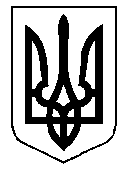 ТАЛЬНІВСЬКА РАЙОННА РАДАЧеркаської областіР  І  Ш  Е  Н  Н  Я______________                                                                             №_____________Про внесення  змін  до  контракту з  керівником  КНП «Тальнівський  ЦПМСД» Тальнівської  районної  радиВідповідно пункту 20 частини 1 статті 43, статті 60 Закону України «Про місцеве самоврядування в Україні», статей 56,78 Господарського кодексу України, статей 106,108 Цивільного кодексу України, статті. 16 Закону України «Основи законодавства України про охорону здоров’я», Закону України «Про внесення змін до деяких законодавчих актів України щодо удосконалення законодавства з питань діяльності закладів охорони здоров'я»  та  враховуючи  зміни,  які  внесені  Постановою  Кабінету  Міністрів  України   від   21 серпня 2019 р. № 792 «Про затвердження Порядку укладення контракту з  керівником державного, комунального закладу охорони здоров’я та типових форм контракту з керівником державного, комунального закладу охорони здоров’я»  районна рада, ВИРІШИЛА:1. Внести зміни до Контракту від 01.12.2017  № 2/02-09,  укладеного згідно  рішення  Тальнівської  районної  ради  від 22.09.2017    №17-4/VII  з  врахуванням  додаткової  угоди    від  16.11.2018   № 4/02-09, укладеної  з  керівником   КНП  «Тальнівський  ЦПМСД»   шляхом укладення додаткової угоди, виклавши  його в новій редакції  (додається).2. Контроль за виконанням рішення покласти на постійну комісію районної ради з питань комунальної власності, промисловості та регуляторної політики. Голова районної  ради                                                                              В.Любомська